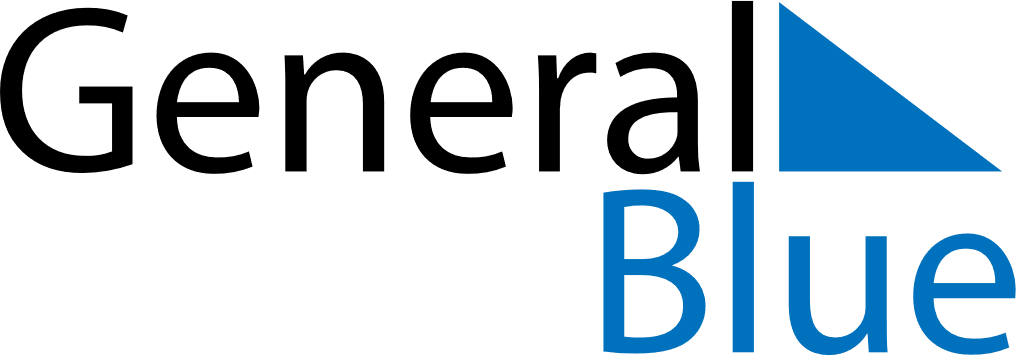 December 2022December 2022December 2022December 2022BahrainBahrainBahrainSundayMondayTuesdayWednesdayThursdayFridayFridaySaturday12234567899101112131415161617National DayNational DayAccession Day18192021222323242526272829303031